LEE Form No: 38T.C.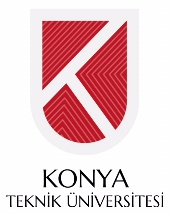 KONYA TEKNİK ÜNİVERSİTESİLİSANSÜSTÜ EĞİTİM ENSTİTÜSÜÖğretim Üyesi Ders Telafi FormuLİSANSÜSTÜ EĞİTİM ENSTİTÜSÜ MÜDÜRLÜĞÜ’NEKONYA	Anabilim Dalınız Yüksek Lisans, Doktora programlarında yürütmekte olduğum ders / dersleri, görevli olmam nedeniyle … / … / 202… - … / … / 202... tarihleri arasında aşağıda verilen program dahilinde telafisini yapmak istiyorum. Gereğini bilgilerinize arz ederim.…. / …. / 202…Öğr. Üyesi     :						İmza              :Haftalık Teorik Ders Yükü :						Anabilim Dalı BaşkanıÖğretim : ………. Saat						Adı Soyadı :Öğretim : ………. Saat						İmza           :…. / …. / 202…Not-1: Öğretim üyeleri haftalık ders yükleri I. Öğretim ve II. Öğretim ayrı ayrı yazmalıdırlar. Haftalık ders yükü yazılmayan formlar dikkate alınmayacaktır.Not-2: Görevlendirmeye ilişkin belge mutlaka telafi formuna eklenmelidir. Aksi takdirde Enstitü Yönetim Kuruluna da değerlendirmeye alınmayacaktır.Not-3: Derslerin telafileri, Enstitü Yönetim Kurulunun onayından sonra yapılmalıdır. Telafi tarih ve saatleri diğer birimlerde yürütülen derslerle çakışmamalı ve mazeretin bitiminden sonra yapılmalıdır. Ders telafi formu ait olduğu ay sonuna kadar enstitüye verilmeli, haftalık ek ders ücreti I. Öğretim için 20 saat, II. Öğretim için 10 saati geçmemelidir.Dersin AdıProgramdakiProgramdakiTelafi EdileceğiTelafi EdileceğiDersin AdıTarihSaatTarihSaat